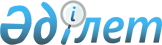 Қ.Ш.Сүлейменовті Қазақстан Республикасы Президентінің көмекшісі - Қауіпсіздік Кеңесінің хатшысы қызметіне тағайындау туралыҚазақстан Республикасы Президентінің 2008 жылғы 19 тамыздағы N 645 Жарлығы



      Қайырбек Шошанұлы Сүлейменов Қазақстан Республикасы Президентінің көмекшісі - Қауіпсіздік Кеңесінің хатшысы болып тағайындалсын.

      

Қазақстан Республикасының




      Президенті                                        Н. Назарбаев


					© 2012. Қазақстан Республикасы Әділет министрлігінің «Қазақстан Республикасының Заңнама және құқықтық ақпарат институты» ШЖҚ РМК
				